ЛАБОРАТОРНА РОБОТА №8Загальна характеристика екотуру та екологічної стежки в Україні1. Формування екотуру. Проведення екотуру. Розміщення і харчування туристів2. Екологічний стан місцевості (будь-якої) та його врахування в туристичній діяльності3. Екотуристична діяльність в Україні станом на 2021 рік4. Тури екологічного спрямування5. Відомі екскурсійні маршрути в УкраїніПрактична частина– Ознайомитись із сайтами туристичних фірм, що надають послуги у сфері екологічного туризму та написати короткий реферат-повідомлення або презентацію про зміст їх діяльності.– Написати коротку доповідь про будь-яку екологічну стежку України.– Розробити тур екологічного спрямування.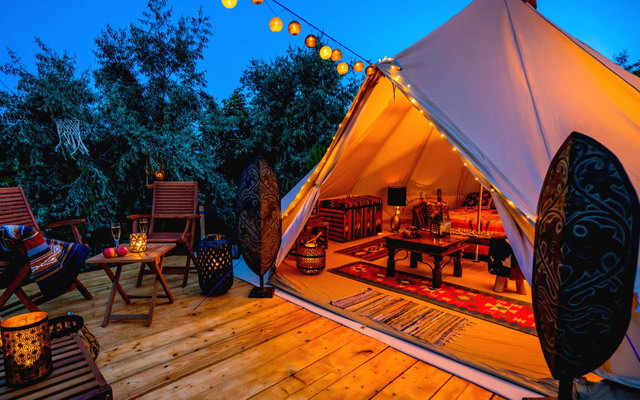 